Tytuł projektu „CZAS NA NOWE MOŻLIWOŚCI”Nr umowy RPLD.09.01.01-10-0030/21-00Nazwa Beneficjenta AKADEMIA ZDROWIA IZABELA ŁAJS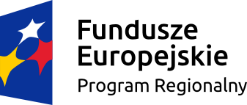 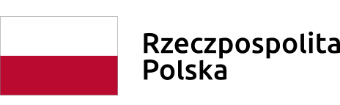 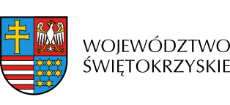 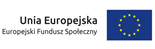 Harmonogram przeprowadzonych w ramach projektu form wsparciaWARSZTATY REINTEGRACJI SPOŁECZNO - ZAWODOWEJHarmonogram przeprowadzonych w ramach projektu form wsparciaWARSZTATY REINTEGRACJI SPOŁECZNO - ZAWODOWEJOrganizator szkolenia/zajęć/stażu/konferencjiJINX MARIA BOGDAŃSKATytuł szkolenia/zajęć/stażu/konferencjiWARSZTATY REINTEGRACJI SPOŁECZNO-ZAWODOWEJMiejsce szkolenia/zajęć/stażu/konferencjiAKADEMIA ZDROWIA IZABELA ŁAJS , ŁÓDŹ, UL.KILIŃSKIEGO 21 TEL.42 255 77 00INFORMACJE OGÓLNEINFORMACJE OGÓLNEData realizacji szkolenia/zajęć/ /stażu/konferencjiPrzedmiot/TematGodziny realizacjiLiczba godzinProwadzący(imię i nazwisko)03.02.2022Warsztaty reintegracji społeczno-zawodowej08.00-14.006MARIA BOGDAŃSKA04.02.2022Warsztaty reintegracji społeczno-zawodowej08.00-14.006MARIA BOGDAŃSKA07.02.2022Warsztaty reintegracji społeczno-zawodowej14.00-20.006MARIA BOGDAŃSKA08.02.2022Warsztaty reintegracji społeczno-zawodowej14.00-20.006MARIA BOGDAŃSKA09.02.2022Warsztaty reintegracji społeczno-zawodowej14.00-20.006MARIA BOGDAŃSKA10.02.2022Warsztaty reintegracji społeczno-zawodowej08.00-14.006MARIA BOGDAŃSKA11.02.2022Warsztaty reintegracji społeczno-zawodowej14.00-20.006KATARZYN DAWIDOWICZ14.02.2022Warsztaty reintegracji społeczno-zawodowej08.00-14.006KATARZYN DAWIDOWICZ15.02.2022Warsztaty reintegracji społeczno-zawodowej08.00-14.006MARIA BOGDAŃSKA16.02.2022Warsztaty reintegracji społeczno-zawodowej14.00-20.006KATARZYN DAWIDOWICZ